Bodemsaneringsaannemer: verslagLEEFMILIEU BRUSSELAfdeling Vergunningen en partnerschappenTHURN & TAXIS-siteHavenlaan 86C, bus 30001000 BrusselE-mail : permit_agr@leefmilieu.brussels Tel. : 02/775.75.44 – Alle werkdagenWaarvoor dient dit formulier?Met dit formulier kan u het verslag indienen in het kader van de registratie als bodemsaneringsaannemer. Dit verslag moet elk twee jaar op de datum van de verjaardag van de registratie ingediend worden.U kan op de website van Leefmilieu Brussel een document “Procedure” downloaden, met meer informatie in verband met de procedure en de te respecteren voorwaarden: www.leefmilieu.brussels.Juridische contextDe geldende reglementering betreffende deze registratie in het Brussels Hoofdstedelijk Gewest is de volgende:Ordonnantie van 5 juni 1997 betreffende de milieuvergunningen;Ordonnantie van 5 maart 2009 betreffende het beheer en de sanering van verontreinigde bodems, inzonderheid op artikel 3, 30° en 31°;Besluit van de Regering van het Brussels Hoofdstedelijk Gewest van 7 oktober 2021 betreffende de erkenning van de bodemverontreinigings-deskundigen en de registratie van de bodemsaneringsaannemers (hierna “het besluit van 7 oktober 2021” genoemd).Dit formulier bevat de in bijlage 5 van het besluit van 7 oktober 2021 gespecificeerde minimuminhoudHoe dient u het aanvraagdossier voor uw registratie in?per email aan de hand van het naar behoren ingevulde aanvraagformulier,via het mailadres: permit_agr@leefmilieu.brussels De uitvoeringsbepalingen rond de elektronische communicatie zijn opgenomen in de overeenkomst inzake elektronische communicatie.Per briefaan de hand van het naar behoren ingevulde aanvraagformulier,in 1 exemplaar,bij :  	LEEFMILIEU BRUSSEL	Afdeling Vergunningen en partnerschappen	THURN & TAXIS-site	Havenlaan 86C, bus 3000	1000 BrusselGelieve uw documenten niet aan elkaar te nieten of te bevestigen bij het opsturen, dit vereenvoudigt de behandeling van uw dossier.identificatie van de registratieNummer van de registratie: ENR/EAS/00     identificatie van de registratiehouderGegevens van de aanvragerContactgegevens:Dit moet alleen ingevuld worden indien de informatie verschillend is dan deze van uw vorige kennisgeving	Adres van de maatschappelijke zetel/Woonplaats	Straat:      	Nr.:      	Bus:      	Postnummer:      	Gemeente:      	Land:      	Tel.:      	Fax:      	E-mail:      	Website:      Deze gegevens zullen vermeld worden op de lijst van de geregistreerd personen en ondernemingen die gepubliceerd wordt op de website van Leefmilieu Brussel. Indien u wenst dat er andere gegevens op vermeld worden, gelieve deze dan hieronder in te vullen: 	Straat:      	Nr.:      	Bus:      	Postnummer:      	Gemeente:      	Land:      	Tel.:      	Fax:      	E-mail:      Contactpersoon met wie Leefmilieu Brussel, in het kader van de erkenning, contact kan opnemen	Naam:      	Voornaam:      	Functie:      	Tel.:      	GSM:      	E-mail:      	Communicatiewijze en adres van de briefwisseling (gelieve de gekozen optie aan te kruisen). Indien het adres van de briefwisseling in het kader van de erkenning verschillend is van het adres van de maatschappelijke zetel/woonplaats gelieve dit hieronder te vermelden	Per email	De uitvoeringsbepalingen rond de elektronische communicatie zijn opgenomen in de overeenkomst inzake elektronische communicatie. Gelieve één enkel email adres te vermelden.	Email:      	Per brief	Straat:      	Nr.:      	Bus:      	Postnummer:      	Gemeente:      	Land:      ReferentiepersoonReferentiepersoon, binnen de onderneming, voor de wetgeving inzake milieuvergunningen, grondwaterbeheer, bodem en afvalstoffen	Naam:      	Voornaam:      	Functie:      	Tel.:      	GSM:      	E-mail:      VerzekeringVoeg een geldig attest van de verzekering burgerlijke aansprakelijkheid uitbating toe in bijlage 1.Wijzigingen	Waren er veranderingen van één van de elementen van het registratiedossier (bvb. organigram van de onderneming, ...) waarvan u Leefmilieu Brussel nog niet op de hoogte bracht?	 Ja	 Nee 	Zo ja, beschrijf welke veranderingen er waren (Bijlage 2).VerklaringIk bevestig dat de gegevens in dit formulier correct zijn.controlelijst toe te voegen bijlagenDe aannemer waakt erover dat alle vereiste bijlagen worden afgegeven. De bijlagen worden genummerd en toegevoegd in overeenstemming met deze lijst (nummer en volgorde). De aannemer kruist aan welke bijlagen werden toegevoegd. De referenties van bijkomende bijlagen worden aan de onderstaande lijst toegevoegd.Uw persoonsgegevens worden door Leefmilieu Brussel verwerkt voor de behandeling en follow-up van uw aanvraag- of aangiftedossier, in overeenstemming met de ordonnantie van 5 juni 1997 betreffende de milieuvergunningen.Uw gegevens worden bewaard gedurende de volledige duur van de follow-up van uw aanvraag en voor zolang de toelating die eruit voortvloeit juridische effecten heeft, onder meer gelet op de dwingende verplichtingen bij een stopzetting van de activiteit. Leefmilieu Brussel is onderworpen aan verplichtingen inzake de transparantie van milieu-informatie, onder meer krachtens het gezamenlijke decreet en ordonnantie van 16 mei 2019 van het Brussels Hoofdstedelijk Gewest, de Gemeenschappelijke Gemeenschapscommissie en de Franse Gemeenschapscommissie betreffende de openbaarheid van bestuur bij de Brusselse instellingen.U kunt uw gegevens inzien, corrigeren en verwijderen door contact met ons op te nemen per e-mail (permit@leefmilieu.brussels) of per post (Leefmilieu Brussel, afdeling Vergunningen en Partnerschappen, Havenlaan 86C/3000, 1000 Brussel).U kunt ook contact opnemen met onze functionaris voor gegevensbescherming per e-mail (privacy@leefmilieu.brussels) of per post (Leefmilieu Brussel, Privacy, Havenlaan 86C/3000, 1000 Brussel).In voorkomend geval kunt u een klacht indienen bij de Gegevensbeschermingsautoriteit (Drukpersstraat 35, 1000 Brussel).Natuurlijke persoon:Rechtspersoon:Naam:      Voornaam:      Ondernemingsnummer:      Naam:      Juridische vorm:       Ondernemingsnummer:      Datum:Voornaam en naam:Ondertekening:1Kopie van het verzekeringsattest burgerlijke aansprakelijkheid uitbating (punt 3).2Beschrijving van veranderingen (punt 4)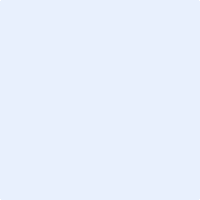 